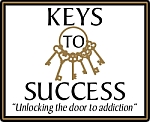 Brittney Kuntz BA CADC729 Main Street, Pella, Iowa 50219office.keystosuccess@gmail.comCell Phone: 641-670-1318Office: 641-204-0055CLIENT INTAKE INFORMATIONPrime for Life ClassDate: Full Name:Full Name:Full Name:Date of Birth:Date of Birth:Date of Birth:Age:Gender:Phone Number:Phone Number:Phone Number:Social Security Number:Social Security Number:Social Security Number:Social Security Number:Email:Email:Email:Email:Street Address, Apt# or P.O. Box:Street Address, Apt# or P.O. Box:Street Address, Apt# or P.O. Box:Street Address, Apt# or P.O. Box:City, State:City, State:City, State:Zip Code:County:County:County:County:Case #:Case #:County charged in:County charged in:Lawyer/PO/DHS:Lawyer/PO/DHS:Lawyer/PO/DHS:Lawyer/PO/DHS: